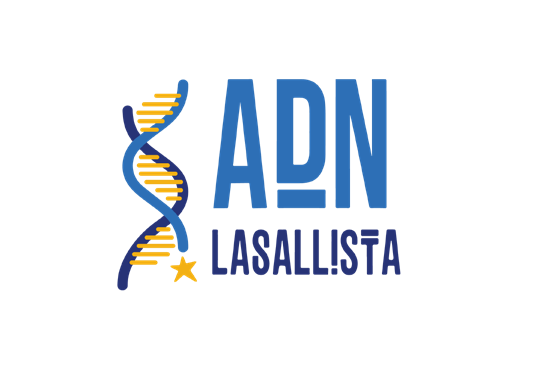 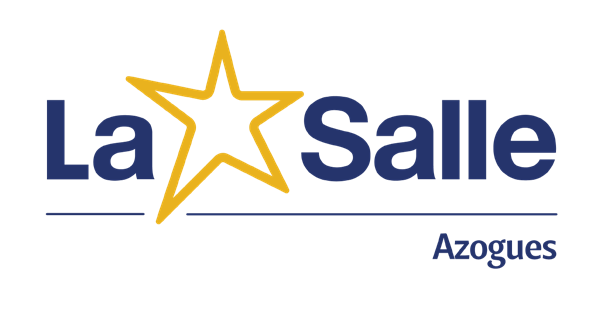 HermanoCOORDINADOR DEL SECTOR ECUADOR DEL DISTRITO LASALLISTA NORANDINO.Quito. –De mi consideración:Yo,………………………………………….         con         cédula         de          identidad N°	por medio de la presente solicito a Ud., y por su intermedio ala Comisión de Becas para solicitar se dignen concederme en favor de mi representado una beca estudiantil por la situación expuesta a continuación.Además, luego de haber recibido la información suficiente comprendo y acepto en su totalidad las condiciones establecidas en la institución, y de ser aprobada esta solicitud, me comprometo a cumplir y hacer cumplir a mi representado/a todo lo establecido en el reglamento del manual de becas de la Unidad Educativa Fiscomisional La Salle de la Ciudad de Azogues.Por la favorable acogida que se dé a la presente, me suscribo de ustedes.Atentamente.“y tú, ¿hacia dónde miras?”Representante C.I……………………………….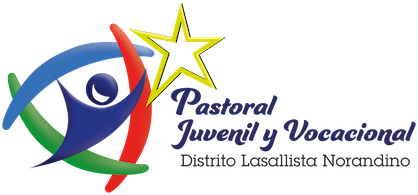 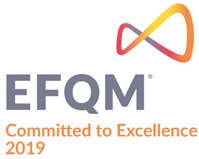 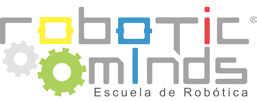 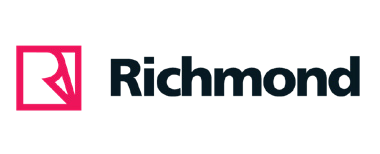 1. DATOS DEL ESTUDIANTES:1. DATOS DEL ESTUDIANTES:1. DATOS DEL ESTUDIANTES:1. DATOS DEL ESTUDIANTES:1. DATOS DEL ESTUDIANTES:1. DATOS DEL ESTUDIANTES:1. DATOS DEL ESTUDIANTES:1. DATOS DEL ESTUDIANTES:1. DATOS DEL ESTUDIANTES:1. DATOS DEL ESTUDIANTES:1. DATOS DEL ESTUDIANTES:Nombres:Apellidos:Apellidos:Cédula:Pasaporte:Pasaporte:Lectivo:Curso:Fecha:2. TIPO DE BECA2. TIPO DE BECA2. TIPO DE BECA2. TIPO DE BECA2. TIPO DE BECA2. TIPO DE BECA2. TIPO DE BECA2. TIPO DE BECA2. TIPO DE BECA2. TIPO DE BECA2. TIPO DE BECASituación económica:Situación económica:Núcleo FamiliarNúcleo FamiliarNúcleo FamiliarNúcleo FamiliarDiscapacidad y VulnerabilidadDiscapacidad y VulnerabilidadDocentes y empleadosDocentes y empleadosOtras:Otras:Otras:En caso de seleccionar otra especifique:En caso de seleccionar otra especifique:En caso de seleccionar otra especifique:En caso de seleccionar otra especifique:En caso de seleccionar otra especifique:En caso de seleccionar otra especifique:En caso de seleccionar otra especifique:En caso de seleccionar otra especifique:En caso de seleccionar otra especifique:En caso de seleccionar otra especifique:En caso de seleccionar otra especifique: